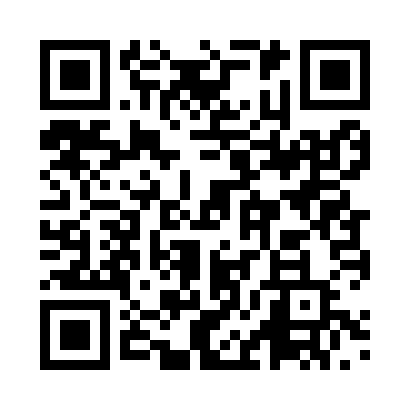 Prayer times for Kpetoe, GhanaWed 1 May 2024 - Fri 31 May 2024High Latitude Method: NonePrayer Calculation Method: Muslim World LeagueAsar Calculation Method: ShafiPrayer times provided by https://www.salahtimes.comDateDayFajrSunriseDhuhrAsrMaghribIsha1Wed4:325:4411:543:126:057:132Thu4:315:4311:543:126:057:133Fri4:315:4311:543:126:057:134Sat4:305:4311:543:136:057:145Sun4:305:4311:543:136:057:146Mon4:305:4211:543:136:057:147Tue4:295:4211:543:146:057:148Wed4:295:4211:543:146:057:149Thu4:295:4211:543:146:067:1410Fri4:285:4211:543:146:067:1511Sat4:285:4211:543:156:067:1512Sun4:285:4111:543:156:067:1513Mon4:285:4111:543:156:067:1514Tue4:275:4111:543:166:067:1615Wed4:275:4111:543:166:067:1616Thu4:275:4111:543:166:067:1617Fri4:275:4111:543:176:077:1618Sat4:275:4111:543:176:077:1719Sun4:265:4111:543:176:077:1720Mon4:265:4111:543:186:077:1721Tue4:265:4111:543:186:077:1822Wed4:265:4111:543:186:077:1823Thu4:265:4111:543:186:087:1824Fri4:265:4111:543:196:087:1825Sat4:265:4111:543:196:087:1926Sun4:255:4111:543:196:087:1927Mon4:255:4111:553:206:087:1928Tue4:255:4111:553:206:097:2029Wed4:255:4111:553:206:097:2030Thu4:255:4111:553:216:097:2031Fri4:255:4111:553:216:097:20